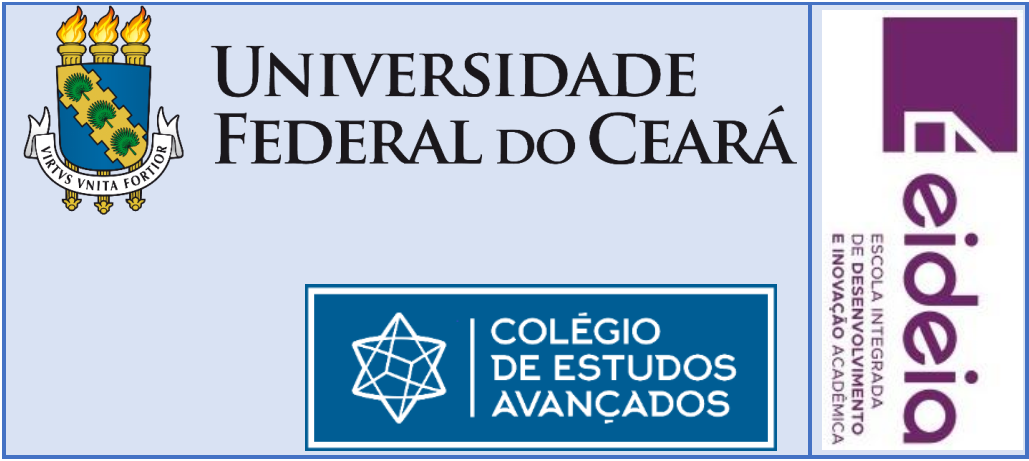 PROFESSOR VISITANTE (VISITING PROFESSOR) Escola Integrada de Desenvolvimento e Inovação Acadêmica - EIDIEIAColégio de Estudos Avançados - CEACEA/EIDEIA15 de Dezembro de 2021Por favor, preencha este formulário usando a fonte Times New Roman 11, espaçamento simples. Faça duplo clique nas caixas de resposta para marcar a sua preferência. PROPOSTANomePaísTítulo  (max. 30 palavras)Dê um título breve e significativo ao seu projectoPesquisadores principais (max. 5 nomes)Por favor, liste os nomes e instituições associadas de todos os investigadores do projeto. (são incentivadas equipas multidisciplinares)Introdução (max. 400 palavras)Fornece uma descrição dos fatos básicos e da importância da área de pesquisa - Qual é a sua área de pesquisa, a motivação  e  sua importância para o avanço da prática/conhecimento?Motivação (max. 400 palavras)Descreva brevemente o contexto e o problema que o seu estudo pretende resolver, e certifique-se de demonstrar o "problema complexo" que está tentando resolver, bem como o seu conteúdo interdisciplinar. Por favor, faça referência a qualquer literatura relevante que apoie as hipóteses do seu estudo ou demonstre a necessidade de trabalho nesta áreaMotivação (max. 400 palavras)Descreva brevemente o contexto e o problema que o seu estudo pretende resolver, e certifique-se de demonstrar o "problema complexo" que está tentando resolver, bem como o seu conteúdo interdisciplinar. Por favor, faça referência a qualquer literatura relevante que apoie as hipóteses do seu estudo ou demonstre a necessidade de trabalho nesta áreaQue Setor de Estudo CEA/EIDEIA se enquadra melhor no projeto de investigação que está propondo? (máx. 2 setores)Por favor, leia o Plano Estratégico CEA/EIDEIA em: https://caen.ufc.br/wp-content/uploads/2021/11/plano-estrategico-cea-eideia-completo-04-finaltrad.pdf      A Construção “Baseada em Evidências” de Sociedades Seguras, Saudáveis, Justas e Inclusivas de Gênero      Desafios do Desenvolvimento Sustentável: Mudança Climática, Segurança Hídrica, Economia Circular e Transição Energética      Elaboração, Análise e Previsão de Dados Longitudinais para Mudança Microssocial      Mensuração e Avaliação de Política Educacional para o Desenvolvimento SocialDefinição do problema (max. 300 palavras)Fornece uma descrição clara e concisa das questões que precisam de ser abordadas - Qual é o problema específico nessa área de investigação que irá abordar (por exemplo, falta de compreensão de um assunto, baixo desempenho ...)?Objetivos (max. 300 palavras)Fornece uma lista de objetivos que serão alcançados através da investigação proposta - Quais são os benefícios/impactos (por exemplo, melhor compreensão, melhor produtividade...) que serão gerados se o problema de investigação for resolvido?Revisão sistemática preliminar (max. 300 palavras)Fornece um resumo da investigação anterior relacionada com o problema de pesquisa, sua forças e fraquezas e uma justificação da sua pesquisa - O que é conhecido/o que foi feito por outros? Por que é que a sua investigação ainda é necessária?Metodologia  (max. 600 palavras)Define os métodos de investigação e as etapas lógicas - O que fazer e como resolver o problema e alcançar os objetivos propostos? Que métodos de investigação (por exemplo, inquérito, modelagem, estudo de casos...) serão utilizados? Anexar uma tabela de programação do projeto, se necessário.Referências (max. 10 referências)